От 13.01.2021года										№1Об утверждении проекта планировки и межевания территории, предназначенной для строительства объекта:«Реконструкция автомобильной дороги Подъезд к МТФ по ул. Миллионовка в с. Байково Починковского района Нижегородской области»В соответствии с ст. 8.2., 41,42,43,45,46 Градостроительного Кодекса Российской Федерации, со ст.11.3 Земельного Кодекса Российской Федерации, ст.14, 22 Закона Нижегородской области от 03.10.2007 года № 129-З «О Правительстве Нижегородской области», ст.27 Закона Нижегородской области от 08.04.2008 года №37-З «Об основах регулирования градостроительной деятельности на территории Нижегородской области», ст.2 Закона Нижегородской области от 23.12.2014 года №197-З «О перераспределении отдельных полномочий между  органами местного самоуправления муниципальных образований Нижегородской области и органами государственной власти Нижегородской области», учитывая заключение о результатах публичных слушаний от 12 января 2021 года:1. Утвердить проект планировки и межевания территории, предназначенной для строительства объекта: «Реконструкция автомобильной дороги Подъезд к МТФ по ул. Миллионовка в с. Байково Починковского района Нижегородской области»2. Контроль за исполнением настоящего постановления оставляю за собой.И.о. главы администрации Ужовского сельсовета 				                            С.В. Перфильева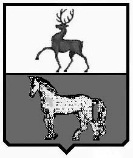 АДМИНИСТРАЦИЯ УЖОВСКОГО СЕЛЬСОВЕТА ПОЧИНКОВСКОГО МУНИЦИПАЛЬНОГО РАЙОНА НИЖЕГОРОДСКОЙ ОБЛАСТИПОСТАНОВЛЕНИЕ